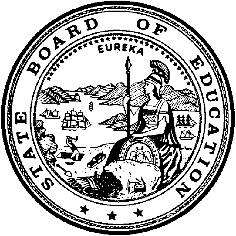 California Department of EducationExecutive OfficeSBE-003 (REV. 11/2017)ofab-sed-sep21item01California State Board of Education
September 2021 Agenda
Item 04SubjectNew Targets for State Performance Plan Indicators in the Annual Performance Report for Part B of the Individuals with Disabilities Education Act of 2004, covering program years 2020–21 through 2025–26. Type of ActionInformationSummary of the Issue(s)In accordance with the Individuals with Disabilities Education Act of 2004 (IDEA), California is required to develop and implement a State Performance Plan (SPP), a multi-year, statewide improvement plan. The U.S. Department of Education, Office of Special Education Programs (OSEP) defines the instructions and indicators to be used in developing the SPP. These indicators include 5 compliance indicators, 11 performance indicators, and 1 indicator with both compliance and performance components. Every state is required to submit a new SPP to OSEP at least every six years. The SPP includes the state’s targets for each indicator over the multi-year cycle (e.g. performance indicator targets may increase each year to encourage progress, while compliance indicators are preset by OSEP). These indicator targets are developed by the California Department of Education (CDE) with input from stakeholders, for the State Board of Education’s (SBE) consideration and approval. The current seven-year cycle of the SPP, which included Federal Fiscal Years (FFYs) 2013 to 2019, has concluded. The CDE presents draft targets for the performance indicators for the next six-year SPP, covering program years 2020–21 through 2025–26, for SBE discussion and consideration.RecommendationThe CDE recommends the SBE review and provide the CDE with feedback on the proposed new targets. The CDE will return to the November SBE meeting to present the final targets for consideration for approval. Brief History of Key IssuesThe IDEA requires each state to develop a SPP using the instructions determined by OSEP. Additionally, each year, states must report on progress toward meeting the indicator targets outlined in the SPP in an annual performance report (APR). The APR is developed pursuant to instructions from the OSEP detailing how states must measure, calculate, and report on each of the 17 SPP indicators. The APR outlines the collective progress of local educational agencies (LEAs) in the state toward meeting yearly targets identified in the SPP for 16 of the indicators. The APR is presented to the SBE for review and approval annually at the January SBE meeting. Indicator 17 of the SPP/APR requires states to develop a State Systemic Improvement Plan (SSIP), which is a targeted plan to improve outcomes for students with disabilities. Beginning with the 2022 year, the SSIP will also be presented to the SBE for review and approval at the January SBE meeting, in accordance with the new direction from OSEP. Previously, CDE presented Indicator 17 to the SBE at the March SBE meeting.The SPP/APR is one component of OSEP’s Results Driven Accountability (RDA) framework. The RDA framework was developed in 2014, prior to the passage of the Every Student Succeeds Act (ESSA) in 2015. OSEP developed the RDA framework in an effort to shift their accountability efforts away from a primary emphasis on compliance, to a framework that focused on improved results for students with disabilities, while continuing to assist states in ensuring compliance with the IDEA’s requirements. As part of this shifted approach to accountability, OSEP directed states to develop a SSIP focused on a single metric which serves as the State Identified Measurable Result (SIMR) for measuring improved outcomes for students with disabilities. While an improvement from a primarily compliance-driven accountability framework, this federally defined approach to holding states accountable for students with disabilities under the auspices of IDEA remains structurally out of alignment with the multiple measures accountability framework California has adopted to meet the needs of all students, including students with disabilities, as defined in California’s integrated local, state, and federal accountability and continuous improvement system grounded in the Local Control Funding Formula (LCFF). Despite this structural misalignment, the CDE has worked to align accountability and continuous improvement efforts for students with disabilities across the requirements of IDEA and LCFF to the greatest extent practicable.California’s approach to integrating state and federal IDEA accountability for students with disabilitiesUnder the IDEA, California is required to publicly report on the performance of the state overall, and for each of its LEAs, in serving students with disabilities through the APR. The APR data describes the progress of LEAs and the state toward meeting the performance and compliance indicator targets identified in the SPP. Prior to the launch of the California School Dashboard (Dashboard), the APR would primarily guide the CDE’s selection of LEAs for monitoring activities under IDEA. The CDE used the results of the APR to help determine the level and type of monitoring and technical assistance to be provided to LEAs throughout the state.  Several APR indicators overlap with Dashboard indicators, including indicators for graduation rate, suspension/expulsion, and assessment. OSEP has a defined calculation methodology for each indicator on the APR, which differs from the SBE adopted calculation methodology for these indicators on the Dashboard. States do not have the authority to modify the calculation methodology of indicators for purposes of APR reporting. However, states have the discretion to use state-defined indicators, such as the Dashboard indicators, for the purpose of selecting LEAs for monitoring activities.In an effort to improve alignment between LEAs’ monitoring selection under IDEA, and eligibility determinations for differentiated assistance under LCFF, the CDE identifies LEAs for IDEA monitoring activities based on their Dashboard result for assessments, suspension/expulsion and graduation rate, in addition to other APR indicators.To aid the field in understanding the similarities and differences between these different sets of accountability indicators, the Special Education Local Plan Area System Improvement Leads (SELPA SILs) developed the State Performance Plan Indicator Guide, available at https://systemimprovement.org/uploads/resources/State-Performance-Plan-Indicator-Guide.pdf.Following LEA identification for technical assistance, the CDE’s goal is to align, to the greatest extent possible, LCFF and IDEA continuous improvement activities to improve outcomes for students with disabilities with the expertise of the Statewide System of Support (SSOS). The primary goal of the SSOS is to support LEAs in building their capacity to improve teaching and learning over time, address achievement gaps, and strengthen outreach and collaboration with their community stakeholders, particularly in the development of the Local Control Accountability Plan (LCAP). Several expert lead agencies within the SSOS, including the SELPA SILs, SELPA Content Leads, the expert lead on Multi-Tiered Systems of Support (MTSS) and others, provide support to LEAs to implement practices to improve outcomes for students with disabilities. However, all expert leads in the SSOS have a role in improving outcomes for students with disabilities. Supplementing the state resources in the SSOS, the Special Education Division (SED) has increased the number of IDEA-funded technical assistance contracts that target specific areas of need, such as Least Restrictive Environment for all students with disabilities, ages three through twenty-one. This increasingly integrated approach is intended to support LEAs in approaching continuous improvement efforts targeting students with disabilities within a single coherent system designed to improve outcomes for all students.The Federal Fiscal Year 2020–25 State Performance PlanIn February 2020, the Office of Special Education and Rehabilitative Services (OSERS) announced that it would be revising the calculation methodologies for SPP/APR indicators, effective beginning with the 2020–21 program year. This revision would inform the development of states’ next six-year SPP. The OSERS engaged in two rounds of public comment on revisions to the indicators’ measurements, commencing with a 60-day public comment period from February 19, 2020 through April 20, 2020. Following the response to the initial public comment period, OSERS published a revised indicator measurement table for a 30-day public comment period from July 7, 2020 through August 10, 2020. While several states provided input to OSERS encouraging a shift in the calculation methodologies for several indicators to better align with state accountability systems, OSERS ultimately published a final indicator measurement table in October 2020 that results in greater differences between how California measures assessment and graduation rate indicators on the Dashboard, and how California will now be required to report on these two indicators on the APR for purposes of IDEA.In anticipation of the fact that California’s prior SPP/APR would conclude with the 2019–20 program year, the CDE commenced a series of stakeholder meetings to begin discussions and develop recommended targets for the new six-year cycle of the revised SPP. Beginning in August 2019, these meetings were held over a two-year period and were designed to engage stakeholders from various backgrounds—educators, parents, school administrators, policy advisors, school psychologists, Family Empowerment Centers, early education, advocacy groups, and state advisory board members. The CDE leveraged these stakeholders, with their breadth and depth of knowledge, to help inform the development of a new set of rigorous state targets for the next six-year SPP cycle. During stakeholder meetings, CDE staff thoroughly reviewed the twelve performance indicators. The remaining indicators under the SPP are compliance indicators, with targets set at zero or one hundred percent by OSEP. The twelve performance indicators were partnered with detailed presentations to inform the stakeholders of the history and data trends, and assist them in making informed recommendations. The presentations included an explanation of how each indicator is defined, measured, and calculated; an in-depth history of statewide performance trends over the last five years; and a comparison of how California’s results compare to other states of similar size and demographics, along with data forecasting. These meetings provided time for stakeholders to discuss statewide data, target setting, and how the CDE can provide supports for LEAs to meet more rigorous targets. Following the publication of the revised measurement table, the CDE reconvened the stakeholder group to discuss the changes to key indicators, including assessment, school age least restrictive environment, preschool least restrictive environment, parent involvement, post school outcomes, and graduation rate, and provided stakeholders with the opportunity to refine their recommendations for these targets in light of the new calculations.The following table provides dates and a brief summary of these stakeholder meetings. Setting appropriately challenging SPP indicator targets for the 2020–21 through 2025–26 school years provides an opportunity for the CDE and LEAs to re-examine the expectations for improving outcomes for students with disabilities. The data trends from the prior SPP/APR cycle also highlight the critical importance of deepening integrated technical assistance and supports to LEAs to effectively improve practices, and ultimately student outcomes. Summary of Previous State Board of Education Discussion and ActionIn January 2021, the SBE approved the FFY 2019 APR Executive Summary which reported on the progress of the 2019–20 compliance and performance indicators as required by the IDEA.Fiscal Analysis (as appropriate)Absent subsequent approval, California’s approximately $1.2 billion federal IDEA funding could be jeopardized.Attachment(s)Attachment 1: California Department of Education Special Education Division Recommendations for New SPP/APR Targets for Program Years 2020–21 through 2025–26. (37 pages). Attachment 1California Department of EducationSpecial Education DivisionRecommendations for New State Performance Plan and Annual Performance Report Targets for Program Years 2020–21 through 2025–26September 2021Special Education in CaliforniaThe California Department of Education (CDE) provides state leadership and policy guidance to local educational agencies (LEAs) for special education programs and services for students with disabilities, birth to twenty-two years. Special education is defined as specially designed instruction and services, at no cost to parents, to meet the unique needs of students with disabilities. Special education services are available in a variety of settings, including early learning and care, preschool, regular classrooms, classrooms that emphasize specially designed instruction, the community, and the work environment.The CDE also provides families with information on the education of students with disabilities and works cooperatively with other state agencies to provide a range of services from family-centered services for infant and preschool children with disabilities to planned steps for transition from high school to employment and quality adult life. The CDE responds to consumer complaints and administers programs related to the federal Individuals with Disabilities Education Act of 2004 (IDEA) and the Every Student Succeeds Act (ESSA) for students with disabilities in California.IntroductionIn accordance with the Individuals with Disabilities Education Act of 2004 (IDEA), California is required to submit an Annual Performance Report (APR) to the U.S. Department of Education (ED) on California’s performance and progress meeting targets defined in the State Performance Plan (SPP). The APR requires the California Department of Education (CDE) to report on 17 indicators that examines a comprehensive array of compliance and performance requirements relating to the provision of special education and related services. The current seven-year cycle of the SPP, which included Federal Fiscal Years (FFYs) 2013 to 2019, is ending. The CDE is tasked with developing and recommending new targets for the performance indicators for the next six years.Beginning in August 2019 the CDE commenced a series of stakeholder meetings to discuss and recommend targets for the new six-year cycle of the SPP. These meetings were held over a two-year period and were designed to engage stakeholders from various backgrounds - educators, parents, school administrators, policy advisors, school psychologists, Family Empowerment Centers, early education, advocacy groups, and state advisory board members. The CDE leveraged these stakeholders, with their breadth and depth of knowledge, to help inform the development of a new set of rigorous state targets for the next six-year SPP cycle. During stakeholder meetings, CDE staff thoroughly reviewed the twelve performance indicators. The remaining indicators under the SPP are compliance indicators, with targets set at zero or one hundred percent by the Office of Special Education Programs (OSEP). The twelve indicators were partnered with detailed presentations to inform the stakeholders of the history and data trends to make informed recommendations. The presentations included how each indicator is defined, measured, and calculated; an in-depth history of statewide results over the last five years; and how California compares to similar states, along with data forecasting was also included. Outlined in this report are the SPP target recommendations for FFY 2020 to FFY 2025. Table 1: California State IndicatorsIndicator 1: Graduation RateMeasurementIndicator 1 is a performance indicator that measures the percent of youth with individualized education programs (IEPs) graduating from high school with a regular diploma. Data are reported in lag years using data from the California Longitudinal Pupil Achievement Data System (CALPADS). States must report a percentage using the number of youth with IEPs (ages 14-21) who exited special education due to graduating with a regular high school diploma in the numerator and the number of all youth with IEPs who left high school (ages 14-21) in the denominator.Notable Change(s)The graduation calculation will start using a one-year calculation and will no longer use the four-year adjusted cohort rate. Stakeholder FeedbackGraduation is a lag year indicator and therefore the effects of Covid-19 may be felt longer than with other indicators. To account for this, stakeholders recommended target have a slower increase with a more aggressive increase toward the end of the six-year cycle. Since the data source and calculation has changed it is being recommended to set a new baseline. Graduation Rate New TargetsGraduation Rate Old Targets Indicator 2: Dropout RateMeasurementIndicator 2 is a performance indicator that measures the percent of students with disabilities dropping out of high school. Data are reported in lag years using data from CALPADS. States must report a percentage using the number of youth with IEPs (ages 14-21) who exited special education due to dropping out in the numerator and the number of all youth with IEPs who left high school (ages 14-21) in the denominator. Notable Change(s)While OSEP is now limiting States to only using a one-year calculation, this change does not affect California as this indicator is already calculated that way. Stakeholder FeedbackThe stakeholders recommended the trajectory of the target for indicator two remain the same, a one percent decrease per year. The CDE believes these to be achievable yet ambitious targets. Dropout Rate New TargetsDropout Rate Old Targets Indicator 3: Statewide AssessmentMeasurementIndicator 3 is a performance indicator that measures the participation and performance of students with disabilities on statewide assessments including: Participation rate for children with IEPsProficiency rate for children with IEPs against grade level academic achievement standards.Proficiency rate for children with IEPs against alternate academic achievement standards. Gap in proficiency rates for children with IEPs and all students against grade level academic achievement standards. Notable Change(s)Indicator 3 is the indicator with the most significant changes. OSEP removed a sub indicator that as no longer being reported, altered how proficiency rates are reported, and added a sub indicator to track proficiency rate gaps. The other notable change is that these rates will only be calculated for grades 4, 8, and 11. Stakeholder FeedbackTo keep in line with the Elementary and Secondary Education Act as amended by the Every Student Succeeds Act, the CDE is maintaining the target at 95%. This new sub indicator measures the proficiency rate of students with disabilities taking the regular assessment calculated separately for English Language Arts (ELA) and math and by grades 4, 8, and 11. The recalculation of these subject areas by grade level demonstrated that grade 4 was prone to show more growth, in both subjects, compared to grade 8 and grade 11. Therefore, stakeholders, believed the grade 4 targets could be higher than the grade 8 and 11 targets.This new sub indicator measures the proficiency rate of students with disabilities taking the alternate assessment calculated separately for ELA and math and by grades 4, 8, and 11. The recalculation of these subject areas by grade level showed overlapping results. This population of students is also much smaller to calculate and is susceptible to more volatility. This new sub indicator measures the proficiency gap for students with IEPs who tested proficient against grade level academic achievement standards compared to the proficiency rate for all students who were proficient against grade level academic achievements. This does not incorporate the data for students who take the alternate assessment. This is calculated separately for ELA and math for grades 4, 8, and 11. Several stakeholders expressed dissatisfaction with this new indicator. Many believed that the onus of this indicator rests on students with disabilities. The targets for this indicator should decrease over time. Assessment New TargetsOld Assessment TargetsPercent of LEAs Meeting AYP for Disability Student Group (3A)* This indicator is not currently reported per direction from the ED.Percent of Participation for Students with IEPs Old Targets*Pilot year for California Assessment of Student Performance and Progress, only California Alternate Performance Assessment data was included.** No results due to Covid-19.Percent Proficient for Students with Disabilities Old TargetsIndicator 4A: Suspension and Expulsion OverallMeasurementIndicator 4A is a performance indicator that measures the percent of LEAs that have a significant discrepancy in the rate of suspensions and expulsions of greater than 10 days in a school year for students with disabilities. The data are reported using the CALPADS data from the prior year. The percent is calculated by the number of LEAs that have a significant discrepancy in the rates of suspensions and expulsions of students with IEPs for greater than 10 days in a school year divided by the number of LEAs in the state, multiplied by 100.Notable Change(s)There were no notable changes to either the measurement or calculation for this indicator. OSEP made language changes such as “district” to “local educational agency”. Stakeholder FeedbackCDE agreed with stakeholders that more rigorous targets should be recommended for this indicator. The results for this indicator have fluctuated over the last six years, CDE believes that with more rigorous targets this will encourage a continued decline.Suspension and Expulsion New TargetsSuspension and Expulsion Old Targets Indicator 4B: Suspension and Expulsion Rate by Race or EthnicityMeasurementIndicator 4B is a compliance indicator that measures the percent of LEAs that have:  (1) significant discrepancy, by race or ethnicity, in the rate of suspensions and expulsions of greater than 10 days in a school year for students with disabilities; and (2) policies, procedures, or practices that contribute to the significant discrepancy and do not comply with requirements relating to the development and implementation of IEPs, the use of positive behavioral interventions and supports, and procedural safeguards.The data are reported using the CALPADS data from the prior year. This percent is calculated by the number of LEAs that have: (1) A significant discrepancy, by race or ethnicity, in the rates of suspensions and expulsions of greater than 10 days in a school year of students with disabilities; and (2) policies, procedures, or practices that contribute to the significant discrepancy and do not comply with requirements relating to the development and implementation of IEPs, the use of positive behavioral interventions and supports, and procedural safeguards divided by the number of LEAs in the state, multiplied by 100.Notable Change(s)There were no measurement or calculation changes to this indicator. OSEP made language changes such as “district” to “local educational agency”. Stakeholder FeedbackIndicator 4b is a compliance indicator and the target has been established by OSEP.Suspension and Expulsion by Race or Ethnicity New TargetsSuspension and Expulsion by Race or Ethnicity Old Targets Indicator 5: Education EnvironmentsMeasurementIndicator 5 is a performance indicator that measures the percent of students with disabilities, aged five who are enrolled in kindergarten and aged six to twenty-two, served inside the regular class 80 percent or more of the day; inside the regular class less than 40 percent of the day, and served in public or private separate schools, residential facilities, or homebound/hospital placement.The calculation is as follows:The	 number of students with disabilities served inside the regular class 80 percent or more of the day divided by the total number of students aged five who are enrolled in kindergarten and aged six to twenty-two with disabilities.The	 number of students with disabilities served inside the regular class less than 40 percent of the day divided by the total number of students aged five who are enrolled in kindergarten and aged six to twenty-two with disabilities.The number of students with disabilities served in public or private separate schools, residential facilities, or homebound/hospital placements divided by the total number of students aged five who are enrolled in kindergarten and aged six to twenty-two with disabilities.Notable Change(s)To align with the federal data collection file specifications, States now must include five-year old’s who are enrolled in kindergarten in the calculation. Stakeholder FeedbackThe stakeholders believed more ambitious targets would encourage better placement and earlier interventions for students with disabilities. These recommended targets are more rigorous than previous targets, a 12 percent growth over six years.The stakeholders recommended a more rigorous decrease, two to three percent per year. The CDE recommends a 1.5 percent per year decrease. The stakeholders agreed that Indicator 5c should stay with the current gradual decrease of 0.2 percent per year. CDE agrees with this recommendation. Education Environment New TargetsEducation Environment Old Targets Indicator 6: Preschool Least Restrictive EnvironmentsMeasurementIndicator 6 is a performance indicator that measures the percent of children with disabilities ages three through five years, enrolled in a preschool program attending a regular early childhood program and receiving the majority of special education and related service in the regular early childhood program; as well as children with disabilities attending a separate special education class, separate school, or residential facility; and receiving special education and related services in the home. The calculation is as follows:Percent = (number of children ages three through five with IEPs attending a regular early childhood program and receiving the majority of special education and related services in the regular early childhood program) divided by the (total number of children ages three through five with IEPs), multiplied by 100.Percent = (number of children ages three through five with IEPs attending a separate special education class, separate school, or residential facility) divided by the (total number of children ages three through five with IEPs), multiplied by 100.Percent = (number of children ages three through five with IEPs receiving special education and related services in the home) divided by the (total number of children ages three through five with IEPs), multiplied by 100. Notable Change(s)There are two changes to this indicator. The first is the removal of five-year old’s who are in kindergarten. The second more significant change, is the addition of the third subcategory – home. While data for this setting has always been collected it has never been reported before in the SPP/APR. Stakeholder FeedbackThe stakeholders believed these targets could be achieved based on past data and the availability of new grant money creating new supports. The CDE agrees with this recommendation. The most common concern for this indicator was the lack of universal preschool and how that impacts preschool placements.Stakeholders recommended more rigorous targets for this indicator to encourage more regular classroom placements. The CDE agrees with this recommendation. Stakeholders were very conflicted over this new sub indicator. Most stakeholders believed that parents should have this setting as an option available, especially for the youngest students, as this may be the best fit for the student. Based on stakeholder input the CDE recommends this target should stay relatively flat. Preschool Environments New TargetsPreschool Environments Old Targets Indicator 7A: Preschool Assessment–Positive Social-Emotional SkillsMeasurementIndicator 7A is a performance indicator that measures the percent of children with disabilities who demonstrate improvement in Positive Social-Emotional Skills, including social relationships.These are the following progress categories:Number of preschool children who did not improve functioning divided by the number of preschool children with IEPs assessed, multiplied by 100.Number of preschool children who improved functioning but not sufficient to move nearer to functioning comparable to same-aged peers divided by the number of preschool children with IEPs assessed, multiplied by 100.Number of preschool children who improved functioning to a level nearer to same-aged peers but did not reach it divided by the number of preschool children with IEPs assessed, multiplied by 100.Number of preschool children who improved functioning to reach a level comparable to same-aged peers divided by the number of preschool children with IEPs assessed, multiplied by 100.Number of preschool children who maintained functioning at a level comparable to same-aged peers divided by the number of preschool children with IEPs assessed, multiplied by 100.Notable Change(s)OSEP made no changes to this indicator.Stakeholder FeedbackOverall the stakeholders agreed since the current targets were already high there was not much room for dramatic upward growth. There was also consensus on resetting the baseline to the next available dataset and then a steady increase of one or 0.5 percent per year for all six subparts. The CDE agrees with this recommendation.Preschool Outcomes–Positive Social-Emotional Skills New Targets Preschool Outcomes–Positive Social-Emotional Skills Old Targets *Targets were changed this yearIndicator 7B: Preschool Assessment–Acquisition and Use of Knowledge and SkillsMeasurementIndicator 7B is a performance indicator that measures the percent of children with disabilities who demonstrate improvement in acquisition and use of knowledge and skills, including early language/communication and early literacy.These are the following progress categories: Number of preschool children who did not improve functioning divided by the number of preschool children with disabilities assessed, multiplied by 100.Number of preschool children who improved functioning but not sufficient to move nearer to functioning comparable to same-aged peers divided by the number of preschool children with disabilities assessed, multiplied by 100.Number of preschool children who improved functioning to a level nearer to same-aged peers but did not reach it divided by the number of preschool children with disabilities assessed, multiplied by 100.Number of preschool children who improved functioning to reach a level comparable to same-aged peers divided by the number of preschool children with disabilities assessed, multiplied by 100.Number of preschool children who maintained functioning at a level comparable to same-aged peers divided by the number of preschool children with disabilities assessed, multiplied by 100.Notable Change(s)OSEP made no changes to this indicator.Stakeholder FeedbackOverall the stakeholders agreed since the current targets were already high there was not much room for dramatic upward growth. There was also consensus on resetting the baseline to the next available dataset and then a steady increase of one or 0.5 percent per year for all six subparts. The CDE agrees with this recommendation.Preschool Outcomes–Acquisition and Use of Knowledge and Skills New TargetsPreschool Outcomes–Acquisition and Use of Knowledge and Skills Old Targets* Targets were changed this year due to new assessment toolIndicator 7C: Preschool Assessment–Use of Appropriate BehaviorsMeasurementIndicator 7C is a performance indicator that measures the percent of children with disabilities who demonstrate improvement in Use of Appropriate Behaviors to meet their needs.These are the following progress categories:Number of preschool children who did not improve functioning divided by the number of preschool children with disabilities assessed, multiplied by 100.Number of preschool children who improved functioning but not sufficient to move nearer to functioning comparable to same-aged peers divided by the number of preschool children with disabilities assessed, multiplied by 100.Number of preschool children who improved functioning to a level nearer to same-aged peers but did not reach it divided by the number of preschool children with disabilities assessed, multiplied by 100.Number of preschool children who improved functioning to reach a level comparable to same-aged peers divided by the number of preschool children with disabilities assessed, multiplied by 100.Number of preschool children who maintained functioning at a level comparable to same-aged peers divided by the number of preschool children with disabilities assessed, multiplied by 100.Notable Change(s)OSEP made no changes to this indicator.Stakeholder FeedbackOverall the stakeholders agreed since the current targets were already high there was not much room for dramatic upward growth. There was also consensus on resetting the baseline to the next available dataset and then a steady increase of one or 0.5 percent per year for all six subparts. The CDE agrees with this recommendation.Preschool Outcomes–Use of Appropriate Behaviors New Targets  Preschool Outcomes–Use of Appropriate Behaviors Old Targets * Targets were changed this year due to new assessment toolIndicator 8: Percent of Parents Reporting the Schools Facilitated Parental InvolvementMeasurementIndicator 8 is a performance indicator that measures the percent of parents with a student receiving special education services who report that schools facilitated parent involvement as a means of improving services and results for students with disabilities.These data are one question in a survey distributed, collected, and reported by the Special Education Local Plan Areas (SELPAs). The measure is the percentage of parents responding “yes” to the following question: “Did the school district facilitate parent involvement as a means of improving services and results for your child?”Percent = [(# of respondent parents who report schools facilitated parent involvement as a means of improving services and results for children with disabilities) divided by the (total # of respondent parents of children with disabilities)] times 100.Notable Change(s)There were no changes to the calculation or measurement for this indicator. When reporting the extent to which the demographics of the children for whom parents responded are representative of the demographics of children receiving special education services, States must choose a secondary category in addition to race and ethnicity (which is already reported). Stakeholder FeedbackThe stakeholders recommended the target continue to increase each year. Parent Involvement/Input New Targets Parent Involvement/Input Old Targets Indicator 9: Disproportionate RepresentationMeasurementIndicator 9 is a compliance indicator that measures the percent of LEAs with disproportionate representation of racial and ethnic groups in special education and related services that is the result of inappropriate identification.It is calculated by (number of districts, that meet the State-established n and/or cell size for one or more racial/ethnic groups, with disproportionate representation of racial and ethnic groups in special education and related services that is the result of inappropriate identification) divided by the (number of districts in the State that meet the State-established n and/or cell size for one or more racial/ethnic groups) times 100.Notable Change(s)OSEP made no changes to this indicator.Stakeholder FeedbackIndicator 9 is a compliance indicator and the target has been established by OSEP.Disproportionate Representation New Targets Disproportionate Representation Old Targets Indicator 10: Disproportionate Representation by Disability CategoriesMeasurementIndicator 10 is a compliance indicator that measures the percent of LEAs with disproportionate representation of racial and ethnic groups in specific disability categories that is the result of inappropriate identification. This indicator is calculated by the (number of districts, that meet the State-established n and/or cell size for one or more racial/ethnic groups, with disproportionate representation of racial and ethnic groups in specific disability categories that is the result of inappropriate identification) divided by the (number of districts in the State that meet a State-established n and/or cell size for one or more racial/ethnic groups) times 100.Notable Change(s)OSEP made no changes to this indicator.Stakeholder FeedbackIndicator 10 is a compliance indicator and the target has been established by OSEP.Disproportionate Representation in Specific Disability Categories New Targets Disproportionate Representation in Specific Disability Categories Old Targets Indicator 11: Child FindMeasurementIndicator 11 is a compliance indicator that measures the percent of students with disabilities who were evaluated within 60 days of receiving parental consent for initial evaluation or, if the state establishes a timeframe within which the evaluation must be conducted, within that timeframe. These data were calculated using CALPADS data fields related to parental consent date and initial evaluation date. The indicator is calculated by the (number of children whose evaluations were completed within 60 days) divided by (the number of children whom parental consent to evaluate was received) multiplied by 100. Notable Change(s)OSEP made no changes to this indicator.Stakeholder FeedbackIndicator 11 is a compliance indicator and the target has been established by OSEP.Child Find New Targets Child Find Old Targets Indicator 12: Early Childhood TransitionMeasurementIndicator 12 is a compliance indicator that measures the percent of children referred by the infant program (IDEA Part C) prior to age three, who are found eligible for Part B, and who have an IEP developed and implemented by their third birthday. These data were collected through CALPADS and data from the Department of Developmental Services.The indicator is calculated as follows:Number of children who have been served in Part C and referred to Part B (LEA notified pursuant to the IDEA section 637[a][9][A] for Part B eligibility determination).Number of children referred determined to not be eligible and whose eligibilities were determined prior to their third birthday.Number of children found eligible who have an IEP developed and implemented by their third birthday.Number of children for whom parental refusal to provide consent caused delays in evaluation or initial services.Number of children who were referred to Part C less than 90 days before their third birthdays.Percent of children referred equals (c) divided by (a-b-d-e) times 100. Notable Change(s)OSEP made no changes to this indicator.Stakeholder FeedbackIndicator 12 is a compliance indicator and the target has been established by OSEP.Early Childhood Transition New Targets Early Childhood Transition Old Targets Indicator 13: Secondary TransitionMeasurementIndicator 13 is a compliance indicator that measures the percent of students with disabilities ages sixteen and above with an IEP that includes appropriate measurable postsecondary goals annually updated and based upon an age-appropriate transition assessment and transition services, including courses of study that will reasonably enable the student to meet those postsecondary goals, and annual IEP goals related to the student’s transition service needs. There must also be evidence that the student was invited to the IEP meeting where transition services are to be discussed and evidence that, if appropriate, a representative of any participating agency was invited to the IEP team meeting with the prior consent of the parent or student who has reached the age of majority.Notable Change(s)OSEP made no notable changes to either the measurement of calculation of this indicator. OSEP did clarify that there must be evidence, if appropriate, a representative of any participating agency that is likely to be responsible for providing or paying for transition services, including, if appropriate, pre-employment transition services, was invited to the IEP meeting. Stakeholder FeedbackIndicator 13 is a compliance indicator and the target has been established by OSEP.Secondary Transition New Targets Secondary Transition Old Targets Indicator 14: Post-school Outcomes MeasurementIndicator 14 is a performance indicator that measures the percent of youth who are no longer in secondary school but had IEPs in effect at the time they left school, and were either enrolled in higher education within one year of leaving high school; enrolled in higher education or competitively employed within one year of leaving high school; or enrolled in higher education or in some other postsecondary education or training program; or competitively employed or in some other employment within one year of leaving high school.The indicator is calculated as follows:The number of youths who are no longer in secondary school, had IEPs in effect when they left school, and were enrolled in higher education within one year of leaving high school divided by the number of respondent youth who are no longer in secondary school.Number of youths who are no longer in secondary school, had IEPs in effect when they left school, and were enrolled in higher education or competitively employed within one year of leaving high school divided by the number of respondent youth who are no longer in secondary school.Number of youths who are no longer in secondary school, had IEPs in effect when they left school, and were enrolled in higher education, or in some other postsecondary education or training program; or competitively employed or in some other employment divided by the number of respondent youth who are no longer in secondary school.Notable Change(s)There were no notable changes to the calculation or measurement for this indicator. When reporting the extent to which the demographics of respondents are representative of the demographics of youth who are no longer in secondary school and had IEPs in effect at the time they left school, States had to choose a secondary category in addition to race and ethnicity. The CDE already reports disability category prior to this new requirement, race and ethnicity will be added to this analysis. Stakeholder FeedbackFor indicator 14a the stakeholders wanted to continue to see a slow and steady increase over the next six years. For indicator 14b the stakeholders wanted to continue to see a slow and steady increase over the next six years.The stakeholders recommended the indicator 14c target to gradually increase to around 90 percent by 2025.Post-school Outcomes New TargetsPost-school Outcomes Old TargetsIndicator 15: Resolution SessionsMeasurementIndicator 15 is a performance indicator that measures the percent of due process hearing requests that went to resolution sessions that were resolved through resolution session settlement agreements.The indicator is calculated by the number of resolution sessions resolved through settlement agreements divided by the number of resolution sessions multiplied by 100.Notable Change(s)OSEP made no changes to this indicator.Stakeholder FeedbackThe data for this indicator can greatly fluctuate year to year. The CDE, with the Office of Administrative Hearings, is developing a clearer operational definition of what is considered a ‘successful’ agreement. The stakeholders were very interested in how successful agreement would be defined in the future and how that could impact the data. Since this discussion is currently ongoing CDE recommends using 2020 as a new baseline and starting point for new ambitious targets. Resolution Sessions New Targets Resolution Sessions Old Targets Indicator 16: MediationMeasurementIndicator 16 is a performance indicator that measures the percent of mediations held that resulted in mediation agreements.The indicator is calculated by mediation agreements related to due process complaints plus mediation agreements not related to due process complaints divided by number of mediations held, multiplied by 100.Notable Change(s)OSEP made no changes to this indicator.Stakeholder FeedbackThe data for this indicator can greatly fluctuate year to year and is difficult to accurately forecast. The CDE, with the Office of Administrative Hearings, is developing a clearer operational definition of what is considered a ‘successful’ agreement. The stakeholders were very interested in how successful agreement would be defined in the future and how that could impact the data. Since this discussion is currently ongoing CDE recommends using 2020 as a new baseline and starting point for new ambitious targets.Mediation New TargetsMediation Old TargetsIndicator 17: State Systemic Improvement PlanMeasurementThe State Systemic Improvement Plan indicator describes how the state identified and analyzed key data, including data from the SPP/APR indicators, section 618 of the IDEA data collections, and other available data as applicable, to: (1) Select the State-identified Measurable Result(s) (SiMR) for students with disabilities, and (2) Identify root causes contributing to low performance. The description must include information about how the data were disaggregated by multiple variables (LEA, region, race/ethnicity, gender, disability category, placement, etc.). As part of its data analysis, the state should also consider compliance data and whether those data present potential barriers to improvement.Notable Change(s)OSEP made no notable changes to either the measurement or calculation for this indicator. OSEP now requires the SSIP to be submitted in February, along with the other 16 indicators, instead of April. Stakeholder FeedbackThe CDE uses statewide assessment data to measure progress toward the SiMR. While indicator 3 has several targets, OSEP only allows one target for the SSIP. Stakeholders agreed to keep the SSIP targets similar to the 3b math and ELA assessment targets and on the same trajectory. These targets are on the higher end to account for all grades. SSIP New TargetsSSIP Old Targets * The SSIP was not reported this year.** No results were available for 2019 due to Covid-1Date LocationDescriptionAugust 2, 2019Virtual The SED hosted a virtual meeting to introduce the purpose of the workgroup and participation roles along with providing an overview of the SPP/APR. August 21, 2019In Person/VirtualThe SED presented the assessment indicators, 3a–b; suspension/expulsion indicators, 4a–b; and school age least restrictive environment indicators, 5a–c. August 26, 2019In Person/VirtualThe SED presented the preschool least restrictive environment indicators, 6a–b; preschool assessment indicators, 7a–c; and post school outcomes indicators, 14a–c. September 9, 2019In Person/VirtualThe SED presented the dropout indicator, 2; parent involvement indicator, 8; and the mediation and dispute resolution indicator, 16. September 24, 2019VirtualThe SED hosted a short meeting to review the summary of stakeholder feedback collected by that date. December 5, 2019VirtualThe SED presented a preliminary draft of initial targets recommendations. August 12, 2020VirtualFollowing OSERS publication of the revised SPP/APR instructions and new measurement table, the SED hosted a set of stakeholder meetings to review these changes. At this meeting, the SED presented the revised assessment indicator. August 26, 2020VirtualThe SED presented the revised school age least restrictive environment, preschool least restrictive environment, parent involvement, and post school outcomes. June 8, 2021VirtualThe SED presented the revised graduation indicator,1; and the state systemic improvement plan indicator, 17.Indicator TypeNo.DescriptionPerformance1Graduation RatesPerformance2Dropout RatesPerformance3Statewide AssessmentsPerformance3AParticipation for Students with DisabilitiesPerformance3BProficiency for Students with Disabilities against grade level academic standardsPerformance3CProficiency for Students with Disabilities against alternate academic standardsPerformance3DProficiency Gap RatesCombined4Suspension and ExpulsionPerformance4ARates of Suspension and ExpulsionCompliance4BRates of Suspension and Expulsion by Race or EthnicityPerformance5Education EnvironmentsPerformance5AEducation Environments (In Regular Class ≥ 80% of day)Performance5BEducation Environments (In Regular Class < 40% of day) Performance5CEducation Environments (Served in separate school or other placement) Performance6Preschool EnvironmentsPerformance6APreschool Environments: Services in the regular childhood programPerformance6BPreschool Environments: Separate special education class, school, or facilityPerformance6CPreschool Environments: Home SettingPerformance7Preschool OutcomesPerformance7APreschool Outcomes: Positive social-emotional skillsPerformance7BPreschool Outcomes: Acquisition/use of knowledge and skillsPerformance7CPreschool Outcomes: Use of Appropriate BehaviorsPerformance8Parent InvolvementCompliance9Disproportionate Representation Compliance10Disproportionate Representation in Specific Disability CategoriesCompliance11Child FindCompliance12Early Childhood TransitionCompliance13Secondary TransitionPerformance14Post-school OutcomesPerformance14AEnrolled in higher education within one year of leaving high 
schoolPerformance14BEnrolled in higher education or competitively employed within one year of leaving high schoolPerformance14CEnrolled in higher education or in some other postsecondary education or training program; or competitively employed or in some other employment within one year of leaving high schoolPerformance15Resolution SessionsPerformance16MediationPerformance17State Systemic Improvement PlanIndicator 1202020212022202320242025Target75%75.5%76%77%78%79%Indicator 12013201420152016201720182019Target90%90%90%90%90%90%90%Result61.8%62.2%64.5%65.5%65.0%66.3%67.7%Target MetNoNoNoNoNoNoNoIndicator 2202020212022202320242025Target11%10%9%8%7%6%Indicator 22013201420152016201720182019Target15.72%14.72%13.72%12.72%11.72%10.72%9.72%Result15.7%17.5%14.4%13.7%11.3%11.2%15.41%Target MetYesNoNoNoYesNoNoIndicator 3a ELA Targets202020212022202320242025Grade 495%95%95%95%95%95%Grade 895%95%95%95%95%95%Grade 1195%95%95%95%95%95%Indicator 3a Math Targets202020212022202320242025Grade 495%95%95%95%95%95%Grade 895%95%95%95%95%95%Grade 1195%95%95%95%95%95%Indicator 3b ELA Targets202020212022202320242025Grade 415%15%15%16%17%18%Grade 812%12%12%13%14%15%Grade 1114%14%14%15%16%17%Indicator 3b Math Targets202020212022202320242025Grade 415%15%15%16%17%18%Grade 88%8%8%9%10%11%Grade 118%8%8%9%10%11%Indicator 3c ELA Targets202020212022202320242025Grade 415%15%15%16%17%18%Grade 810%10%10%11%12%13%Grade 1114%14%14%15%16%17%Indicator 3c Math Targets202020212022202320242025Grade 47%7%7%8%9%10%Grade 88%8%8%9%10%11%Grade 116%6%6%7%8%9%Indicator 3d ELA Targets202020212022202320242025Grade 431%31%31%30%29%28%Grade 837%37%37%36%35%34%Grade 1142%42%42%41%40%39%Indicator 3d Math Targets202020212022202320242025Grade 425%25%25%26%27%28%Grade 829%29%29%30%31%32%Grade 1127%27%27%26%25%24%Indicator 3A2013201420152016201720182019Target58%59%*****Result17%78.5%*****Target MetNoYes*****Indicator 3B2013*201420152016201720182019**ELA Target95%95%95%95%95%95%95%Result18%94.2%93.4%95.0%94.1%94.5%N/ATarget MetNoNoNoYesNoNoN/AMath Target95%95%95%95%95%95%95%Result13%93.8%94.6%94.7%93.8%94.1%N/ATarget MetNoNoNoNoNoNoN/AIndicator 3C ELA2013201420152016201720182019Elementary School Districts100%100%12.0%13.0%14.0%15.0%16.0%High School Districts100%100%12.9%13.9%14.9%15.9%16.9%Unified School Districts and County Offices of Education100%100%12.9%13.9%14.9%15.9%16.9%Indicator 3C Math2013201420152016201720182019Elementary School Districts100%100%10.6%11.6%12.6%13.6%14.6%High School Districts100%100%10.6%11.6%12.6%13.6%14.6%Unified School Districts and County Offices of Education100%100%10.6%11.6%12.6%13.6%14.6%Indicator 4a202020212022202320242025Target3%2.8%2.6%2.4%2.2%2%Indicator 4A2013201420152016201720182019Target≤10%≤10%≤10%≤10%≤10%≤10%≤10%Result1.2%2.1%2.3%3.2%3.6%1.4%2.5%Target MetYesYesYesYesYesYesYesIndicator 4b202020212022202320242025Target0%0%0%0%0%0%Indicator 4B2013201420152016201720182019Target0%0%0%0%0%0%0%Result1.8%2.3%5.7%2.7%6.3%4.8%4.0%Target MetNoNoNoNoNoNoNoIndicator 52020202120222023202420255a Target58%60%62%64%67%70%5b Target19.5%18%16.5%15%13.5%12%5c Target3.4%3.2%3.0%2.8%2.6%2.4%Indicator 520132014201520162017201820195a Target 49.2%49.2%49.2%50.2%51.2%52.2%53.2%5a Result56.3%53.3%54.0%54.9%56.1%56.8%58.3%5a Target MetYesYesYesYesYesYesYes5b Target 24.6%24.6%24.6%23.6%22.6%21.6%20.6%5b Result23.6%22%21.5%20.6%19.8%19.5%18.2%5b Target MetYesYesYesYesYesYesYes5c Target4.4%4.4%4.4%4.2%4%3.8%3.6%5c Result3.9%3.3%3.6%3.5%3.4%3.1%3.1%5c Target MetYesYesYesYesYesYesYesIndicator 62020202120222023202420256a Target39%41%43%45%47%49%6b Target33%31%29%27%25%23%6c Target3.5%3.5%3.5%3.5%3.5%3.4%Indicator 620132014201520162017201820196a Target32.9%32.9%32.9%33.9%34.9%35.9%36.9%6a Result32.9%32.9%44.1%45.1%37.3%36.5%34.45%6a Target MetYesYesYesYesYesYesNo6b Target34.4%34.4%34.4%33.4%32.4%31.4%30.4%6b Result34.4%34.4%31.4%29.8%33.8%33.8%35.76%6b Target MetYesYesYesYesNoNoNoIndicator 7a2020202120222023202420257a1 Target76%77%78%79%80%81%7a2 Target76%77%78%79%80%81%Indicator 7A2013201420152016*201720182019Target72.7%/82.1%72.7%/ 82.1%67.6%/
72.5%82.2%/ 78.5%83.2%/ 79.5%84.2%/ 80.5%85.2%/ 81.5%Result59.4%/
60.8%60.9%/
60.3%67.6%/
72.5%82.2%/ 78.5%76.7%/77.6%76.0%/76.7%79.5%/76.8%Target MetYesNoYesYesNoNoNoIndicator 7b2020202120222023202420257b1 Target76%77%78%79%80%81%7b2 Target76%77%78%79%80%81%Indicator 7B2013201420152016*201720182019Target70% / 82.5%70% / 82.5%68.6% / 71.2%79.7%/ 77.57%80.7%/ 78.57%81.7%/ 79.57%82.7%/ 80.57%Result60.9% /
60.3%60.2% / 59.6%68.6% / 71.2%79.7%/ 77.6%76.1%/76.7%75.2%/76.2%78.1%/76.4%Target MetNoNoYesYesNoNoNoIndicator 7c2020202120222023202420257c1 Target76%77%78%79%80%81%7c2 Target76%77%78%79%80%81%Indicator 7C2013201420152016*201720182019Target75%/
 79%75%/
 79%68.7%/
 70.4%73.7%/ 76.45%74.7%/ 77.45%75.7%/ 78.45%76.7%/ 79.45%Result65.9%/ 65.7%65.8%/ 
65.8%68.7%/
 70.4%73.7%/ 76.5%75.3%/77.0%75.4%/76.7%79.4%/77.8%Target MetNoNoYesYesYes/NoNoYes/NoIndicator 8202020212022202320242025Target95%95.5%96%96.5%97%97.5%Indicator 82013201420152016201720182019Target90%90%90%91%92%93%94%Result99.1%99.2%93.8%99.5%99.5%99.5%99.6%Target MetYesYesYesYesYesYesYesIndicator 9202020212022202320242025Target0%0%0%0%0%0%Indicator 92013201420152016201720182019Target0%0%0%0%0%0%0%Result.09%.09%0%2.57%0.88%1.60%2.05%Target MetNoNoYesNoNoNoNoIndicator 10202020212022202320242025Target0%0%0%0%0%0%Indicator 102013201420152016201720182019Target 0%0%0%0%0%0%0%Result.57%.87%.75%17.14%27.76%9.90%14.11%Target MetNoNoNoNoNoNoNoIndicator 11202020212022202320242025Target100%100%100%100%100%100%Indicator 112013201420152016201720182019Target100%100%100%100%100%100%100%Result98.1%96%98.7%98.5%97.8%96.1%96.2%Target MetNoNoNoNoNoNoNoIndicator 12202020212022202320242025Target100%100%100%100%100%100%Indicator 122013201420152016201720182019Target100%100%100%100%100%100%100%Result98.5%93.5%86%94%95.1%89.7%87.63%Target MetNoNoNoNoNoNoNoIndicator 13202020212022202320242025Target100%100%100%100%100%100%Indicator 132013201420152016201720182019Target100%100%100%100%100%100%100%Result93.5%99.4%99.6%99.8%99.7%99.2%96.3%Target MetNoNoNoNoNoNoNoIndicator 1420202021202220232024202514a Target55%56%57%58%59%60%14b Target75%76.5%78%79.5%81%82.514c Target87%87.5%88%88.5%89%89.5%Indicator 14201320142015201620172018201914a Target52.3%52.3%52.3%52.3%53.3%54.3%55.3%14a Result52.3%50.4%52.3%48.9%53.9%54.8%56.7%14a Target MetYesYesYesNoYesYesYes14B Target72.4%72.4%72.4%72.4%73.4%74.4%75.4%14b Result72.4%72.4%75.5%72.6%77.6%70.7%75.9%14b Target MetNoYesYesYesYesNoYes14c Target81%81%81%81%82%83%84%14c Result81%82.1%83.2%81.7%85.5%89.3%94.1%14c Target MetYesYesYesYesYesYesYesIndicator 15202020212022202320242025Target40%41%42%43%44%45%Indicator 152013201420152016201720182019Target55%56%57%58%59%60%61%Result32.7%30.2%32.1%31.2%24.1%21.9%25.9%Target MetNoNoNoNoNoNoNoIndicator 16202020212022202320242025Target65%66%67%68%69%70%Indicator 162013201420152016201720182019Target55%56%57%58%59%60%61%Result65.1%62.6%60.0%53.6%57.8%62.1%53.1%Target MetYesYesYesNoNoYesNoIndicator 17202020212022202320242025Target14%14%15%16%17%18%Indicator 172013201420152016201720182019**Target*28.3%29.3%12.6%13.6%14.6%15.6%Result*2.11%11.10%14.5%13.0%14.0%N/ATarget Met*NoNoYesNoNoN/A